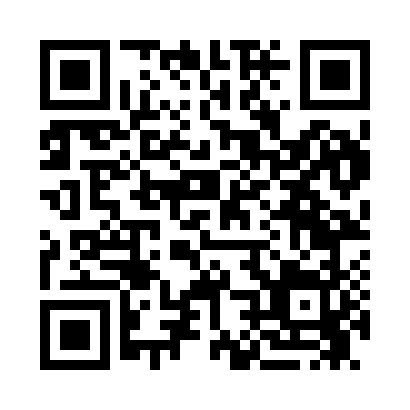 Prayer times for Mahtowa, Minnesota, USAMon 1 Jul 2024 - Wed 31 Jul 2024High Latitude Method: Angle Based RulePrayer Calculation Method: Islamic Society of North AmericaAsar Calculation Method: ShafiPrayer times provided by https://www.salahtimes.comDateDayFajrSunriseDhuhrAsrMaghribIsha1Mon3:185:221:155:269:0711:112Tue3:195:221:155:279:0711:103Wed3:205:231:155:279:0711:094Thu3:215:241:155:279:0611:095Fri3:225:241:155:279:0611:086Sat3:245:251:155:279:0511:077Sun3:255:261:165:279:0511:068Mon3:265:271:165:279:0411:059Tue3:285:281:165:269:0411:0310Wed3:295:281:165:269:0311:0211Thu3:315:291:165:269:0311:0112Fri3:325:301:165:269:0211:0013Sat3:345:311:165:269:0110:5814Sun3:355:321:175:269:0110:5715Mon3:375:331:175:269:0010:5516Tue3:395:341:175:268:5910:5417Wed3:405:351:175:258:5810:5218Thu3:425:361:175:258:5710:5119Fri3:445:371:175:258:5610:4920Sat3:455:381:175:258:5510:4821Sun3:475:391:175:248:5410:4622Mon3:495:401:175:248:5310:4423Tue3:515:411:175:248:5210:4224Wed3:535:431:175:238:5110:4025Thu3:555:441:175:238:5010:3926Fri3:565:451:175:228:4910:3727Sat3:585:461:175:228:4710:3528Sun4:005:471:175:228:4610:3329Mon4:025:481:175:218:4510:3130Tue4:045:501:175:218:4410:2931Wed4:065:511:175:208:4210:27